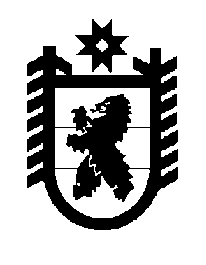 Российская Федерация Республика Карелия    ПРАВИТЕЛЬСТВО РЕСПУБЛИКИ КАРЕЛИЯПОСТАНОВЛЕНИЕот 16 июля 2012 года № 221-Пг. Петрозаводск О внесении изменений в постановление Правительства Республики Карелия от 30 сентября 2008 года № 202-ППравительство Республики Карелия п о с т а н о в л я е т:Внести в Порядок проведения проверки эффективности инвести-ционных проектов, финансируемых полностью или частично за счет средств бюджета Республики Карелия,  утвержденный постановлением Правительства Республики Карелия от 30 сентября 2008 года № 202-П             "Об утверждении Порядка проведения проверки эффективности инвести-ционных проектов, финансируемых полностью или частично за счет средств бюджета Республики Карелия" (Собрание законодательства Республики Карелия, 2008, № 9, ст.1111), следующие изменения:абзац второй подпункта 1 пункта 3 дополнить словами "(наимено-вание юридического лица, организационно-правовая форма, почтовый адрес, ИНН, фамилии, имена, отчества, номера телефонов, факсов руководителя и ответственных исполнителей)";пункт 6 дополнить подпунктом 3 следующего содержания:"3) в заявлении отсутствуют сведения, указанные в подпункте 1 пункта 3 настоящего Порядка.".            Глава Республики  Карелия                                                               А.П. Худилайнен